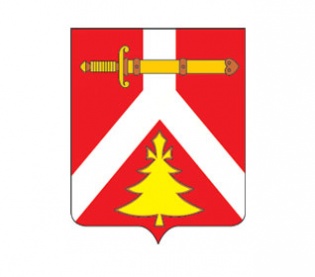 Советы рыболовам!1. Необходимо хорошо знать водоём, выбранный для рыбалки, для того чтобы помнить, где на нём глубина не выше роста человека или где с глубокого места можно быстро выйти на отмель, идущую к берегу.
2. Необходимо знать об условиях образования и свойствах льда в различные периоды зимы, различать приметы опасного льда, знать меры предосторожности	и	постоянно	их	соблюдать.
3. Определите	с	берега	маршрут	движения.
4. Осторожно спускайтесь с берега: лёд может неплотно соединяться с сушей; могут быть трещины; подо льдом может быть воздух.
5. Не выходите на тёмные участки льда — они быстрее прогреваются на солнце	и,	естественно,	быстрее	тают.
6. Если идёте группой, то расстояние между лыжниками (или пешеходами) должно	быть	не	меньше	5	метров.
7. Если вы на лыжах, проверьте, нет ли поблизости проложенной лыжни. Если нет, а вам необходимо её проложить, крепления лыж отстегните (чтобы, в крайнем случае, быстро от них избавиться), лыжные палки несите в руках, петли палок не надевайте на кисти рук.
8. Рюкзак повесьте на одно плечо, а ещё лучше — волоките на верёвке в 2-3 метрах	сзади.
9. Проверяйте каждый шаг на льду остроконечной пешней, но не бейте ею лёд перед собой — лучше сбоку. Если после первого удара лёд пробивается, немедленно возвращайтесь на место, с которого пришли.
10. Не подходите к другим рыболовам ближе, чем на 3 метра.
11. Не приближайтесь к тем местам, где во льду имеются вмёрзшие коряги, водоросли,	воздушные	 пузыри.
12. Не ходите рядом с трещиной или по участку льда, отделённому от основного	 массива	 несколькими	 трещинами.
13. Быстро покиньте опасное место, если из пробитой лунки начинает бить фонтаном	вода.
14. Обязательно имейте с собой средства спасения: шнур с грузом на конце, длинную	 жердь,	широкую	доску.
15. Имейте при себе что-нибудь острое, чем можно было бы закрепиться за лёд в случае, если вы провалились, а вылезти без опоры нет никакой возможности (нож, багор, крупные гвозди)
16. Не делайте около себя много лунок, не делайте лунки на переправах (тропинках).